續證申請表Recertification Form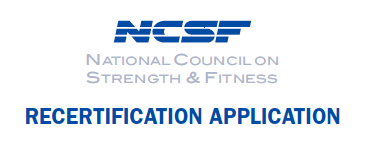 中文姓名Chinese Name英文姓名English Name(姓氏在前，請務必填寫，並與護照拼音一致)(This should be the same with that on the passport. )(姓氏在前，請務必填寫，並與護照拼音一致)(This should be the same with that on the passport. )(姓氏在前，請務必填寫，並與護照拼音一致)(This should be the same with that on the passport. )生日BirthYYYY/MM/DD電話Phone Number電子郵件E-mail地址Address☐☐☐☐☐☐☐☐☐☐☐☐☐☐☐證照號碼Certificate No.證照到期日Renewal Date證照展延學分數為兩年10學分，請隨本文件附上NCSF-CPT電子檔及以下證照電子檔。The recertification requirement for renewing multiple NCSF credentials is ten (10) CEUs every two years reporting cycle, please attach the NCSF certificate copy and other course certificate copy in this form.證照展延學分數為兩年10學分，請隨本文件附上NCSF-CPT電子檔及以下證照電子檔。The recertification requirement for renewing multiple NCSF credentials is ten (10) CEUs every two years reporting cycle, please attach the NCSF certificate copy and other course certificate copy in this form.證照展延學分數為兩年10學分，請隨本文件附上NCSF-CPT電子檔及以下證照電子檔。The recertification requirement for renewing multiple NCSF credentials is ten (10) CEUs every two years reporting cycle, please attach the NCSF certificate copy and other course certificate copy in this form.證照展延學分數為兩年10學分，請隨本文件附上NCSF-CPT電子檔及以下證照電子檔。The recertification requirement for renewing multiple NCSF credentials is ten (10) CEUs every two years reporting cycle, please attach the NCSF certificate copy and other course certificate copy in this form.證照展延學分數為兩年10學分，請隨本文件附上NCSF-CPT電子檔及以下證照電子檔。The recertification requirement for renewing multiple NCSF credentials is ten (10) CEUs every two years reporting cycle, please attach the NCSF certificate copy and other course certificate copy in this form.證照展延學分數為兩年10學分，請隨本文件附上NCSF-CPT電子檔及以下證照電子檔。The recertification requirement for renewing multiple NCSF credentials is ten (10) CEUs every two years reporting cycle, please attach the NCSF certificate copy and other course certificate copy in this form.課程種類Course日期Date主辦單位Organizer證明文件Document認證學分CEUs認證學分CEUsCPR(必填)YYYY/MM/DD22職業倫理與實務(必填)本學分是以「信任」為原則，也就是私人教練必須符合在工作場合的倫理、專業度表現、沒有逾越執業範圍和違反相關法令規定（例如性騷擾或造成客戶受傷），即可獲得此學分，不需第三方證明。本學分是以「信任」為原則，也就是私人教練必須符合在工作場合的倫理、專業度表現、沒有逾越執業範圍和違反相關法令規定（例如性騷擾或造成客戶受傷），即可獲得此學分，不需第三方證明。本學分是以「信任」為原則，也就是私人教練必須符合在工作場合的倫理、專業度表現、沒有逾越執業範圍和違反相關法令規定（例如性騷擾或造成客戶受傷），即可獲得此學分，不需第三方證明。11NCSF繼續教育部門將依照證明文件及重新認證手冊的條例給予CEU學分展延證照。 This form and proper documentation must be submitted for CEU reporting. The NCSF continuing education department will assign a CEU value based on the aforementioned polices within this Recertification Handbook.NCSF繼續教育部門將依照證明文件及重新認證手冊的條例給予CEU學分展延證照。 This form and proper documentation must be submitted for CEU reporting. The NCSF continuing education department will assign a CEU value based on the aforementioned polices within this Recertification Handbook.NCSF繼續教育部門將依照證明文件及重新認證手冊的條例給予CEU學分展延證照。 This form and proper documentation must be submitted for CEU reporting. The NCSF continuing education department will assign a CEU value based on the aforementioned polices within this Recertification Handbook.NCSF繼續教育部門將依照證明文件及重新認證手冊的條例給予CEU學分展延證照。 This form and proper documentation must be submitted for CEU reporting. The NCSF continuing education department will assign a CEU value based on the aforementioned polices within this Recertification Handbook.CEUs TOTAL續證費：新台幣$3000請匯款至以下帳戶，並提供右方資訊戶名：睿奇整合運動有限公司銀行名稱：中國信託 新興分行(銀行代號：822)
帳號：196-54025-7939匯款日期：YYYY/MM/DD匯款人姓名：匯款銀行：匯款末五碼：